Seri sammandrag 2019-11-24 Tid 1045-1400Plats Luleå,  Coop Norrbotten Arena B-hallenPiteå HC BLÅ			Piteå HC RÖDTränare Johan, Mikael		Anders, FredrikFreja			AronViggo			Svante B	Axel			Ludvig HedlundElias VvW			Svante LVille			OliverElias L			LucasMio			WilliamHannes			Jonte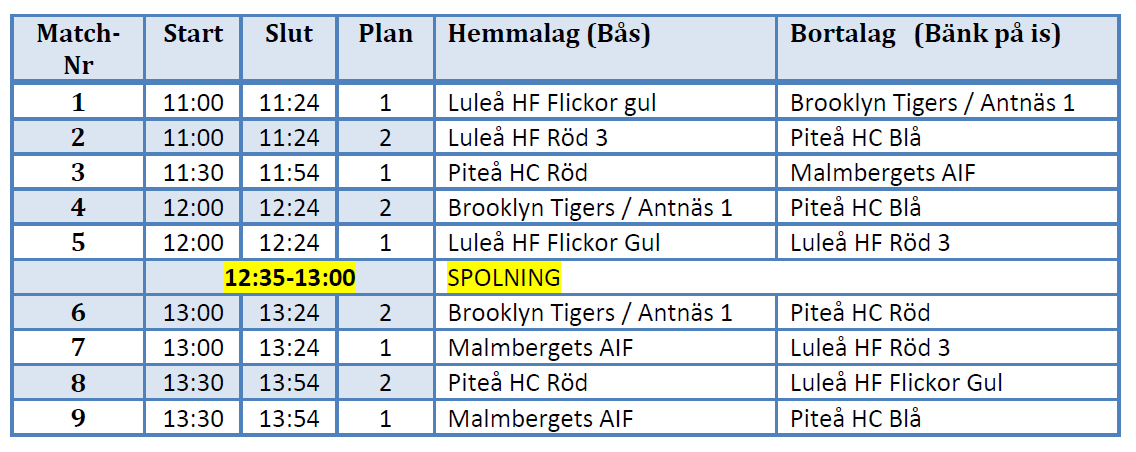 